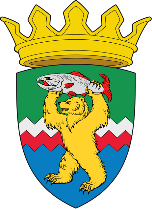 РОССИЙСКАЯ ФЕДЕРАЦИЯКАМЧАТСКИЙ КРАЙЕЛИЗОВСКИЙ МУНИЦИПАЛЬНЫЙ РАЙОНДУМА ЕЛИЗОВСКОГО МУНИЦИПАЛЬНОГО РАЙОНАРЕШЕНИЕ1 декабря 2020 г. № 1500	г. Елизово101 сессия О согласовании безвозмездной передачи муниципального имущества в собственность Раздольненского сельского поселенияРассмотрев предложение Администрации Елизовского муниципального района о безвозмездной передаче муниципального имущества в собственность Раздольненского сельского поселения, руководствуясь Гражданским кодексом Российской Федерации, Уставом Елизовского муниципального района, Положением о порядке управления и распоряжения муниципальным имуществом в Елизовском муниципальном районе,Дума Елизовского муниципального районаРЕШИЛА  Согласовать безвозмездную передачу в собственность Раздольненского  сельского поселения следующих объектов муниципального имущества:– набор стульев (связка из двух штук) в количестве 10 (десяти) штук, инвентарный номер 110106081, общая стоимость 26 974,80 рублей;– набор стульев (связка из трех штук) в количестве 12 (двенадцати) штук, инвентарный номер 110106082, общая стоимость 64 530,13рублей.Председатель Думы Елизовского муниципального района                                   А.А. Шергальдин